Jefferson PTA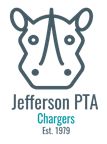 Board Meeting MinutesDate | time 01.07.2024 @ 3:15pm | Meeting called to order by Monique WebberIn AttendanceMonique Webber (president), Kari Ann Kastle (VP communications), Melissa Tsay (treasurer), Catie Hekker (VP membership), Anna Schaufler (secretary)Approval of MinutesThe minutes were read from the August meeting and approved.Treasurer's ReportDiscussion around requests for provisions for Open House, meet the PTA, 5th grade spendingPresident ReportDiscussion of standards of affiliation, standing rulesGeneral InformationDiscussion on CarnivalCommitteesDiscussion on fifth grade fundraisingDiscussion Bingo committeeFundraising/Family Events Discussion on Aquasox NightDiscussion on Open House.Things to BuyObstacle trail to be presented to general membersOther BusinessMeeting EndMeeting ended at 8:14 pm